Health care systems based on primary care have healthier people, spend less on health care, and have less health inequity – virtually the definition of value.The Person-Centered Primary Care Measure (PCPCM) engages patients to report the 11 functions of primary care that make a difference. Its use across multiple levels of the system can have amplifying effects:Employers Assess if the care they are purchasing is doing what patients, clinicians and payers have identified as what mattersRequire that systems support aspects of primary care that matterHealthcare systems and insurersIdentify where to invest to support those delivering high quality primary careDevelop systems that support integrating, personalizing & prioritizing care Primary care practicesMeet patient needs by focusing attention on what mattersAvoid burnout by organizing practice around the reason they went into health carePatientsWitnessing, reporting, and helping to focus attention and resources on integrating and personalizing care in a system that too often is fragmented and impersonalParticipating in system improvement.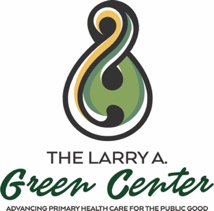 How Using the PCPCM Can Support Value in Primary Care – Context MattersNovember 2019